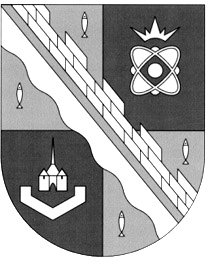 администрация МУНИЦИПАЛЬНОГО ОБРАЗОВАНИЯ                                        СОСНОВОБОРСКИЙ ГОРОДСКОЙ ОКРУГ  ЛЕНИНГРАДСКОЙ ОБЛАСТИпостановлениеот 11/12/2014 № 2934Об утверждении Порядка предоставления в 2015 годусубсидий из бюджета Сосновоборского городского округана частичное возмещение предприятиям недополученных доходовот перевозки пассажиров и багажа общественным транспортомВ соответствии со ст.33 Положения о бюджетном процессе в Сосновоборском городском округе, утвержденного решением совета депутатов Сосновоборского городского округа от 20.11.2007 № 143, Федеральным законом от 06.10.2003 № 131-ФЗ «Об общих принципах организации местного самоуправления в Российской Федерации» и решением совета депутатов от 27.11.2014 № 33 «О бюджете Сосновоборского городского округа на 2015 год и на плановый период 2016 и 2017 годов», администрация Сосновоборского городского округа п о с т а н о в л я е т:1. Утвердить Порядок предоставления в 2015 году субсидий из бюджета Сосновоборского городского округа на частичное возмещение предприятиям недополученных доходов от перевозки пассажиров и багажа общественным транспортом (Приложение).2. Общему отделу администрации (Тарасова М.С.) обнародовать настоящее постановление на электронном сайте городской газеты «Маяк».3. Пресс-центру администрации (Арибжанов Р.М) разместить настоящее постановление на официальном сайте Сосновоборского городского округа.4. Настоящее постановление вступает в силу со дня официального обнародования.5. Контроль за исполнением настоящего постановления возложить на заместителя главы администрации Воробьева В.С.Глава администрацииСосновоборского городского округа                                                                       В.И.ГоликовИсп. Минакова О.А. 2-01-72; СЕутверждеНпостановлением администрацииСосновоборского городского округаот 11/12/2014 № 2934(Приложение)Порядок предоставления в 2015 году субсидийиз бюджета Сосновоборского городского округана частичное возмещение недополученных доходов предприятиямот перевозки пассажиров и багажа общественным транспортомОбщие положенияНастоящий Порядок устанавливает цели и условия предоставления субсидий из бюджета Сосновоборского городского округа (далее местного бюджета) получателю субсидий, предприятию.Получатель субсидий, предприятие - юридическое лицо независимо от его организационно-правовой формы, индивидуальный предприниматель, осуществляющие пассажирские перевозки транспортом общего пользования для нужд Сосновоборского городского округа (далее муниципальных нужд).1.2. Настоящий Порядок устанавливает категории и критерии отбора получателей субсидий, имеющих право на получение субсидий.1.3. Субсидия предоставляется получателям субсидий на безвозмездной и безвозвратной основе в целях возмещения недополученных доходов в связи с оказанием услуг по пассажирским перевозкам для муниципальных нужд при наличии соглашения, заключенного с администрацией Сосновоборского городского округа.1.4. Главным распорядителем средств субсидии является администрация Сосновоборского городского округа (далее – администрация).1.5.Предоставление субсидий осуществляется в соответствии со сводной бюджетной росписью бюджета Сосновоборского городского округа на текущий финансовый год в пределах бюджетных ассигнований и лимитов бюджетных обязательств, предусмотренных в установленном порядке главному распорядителю бюджетных средств – администрации Сосновоборского городского округа (далее - администрация).1.6. Средства субсидии могут расходоваться на возмещение недополученных доходов от перевозки пассажиров и багажа общественным транспортом.Категории и критерии отбора юридических лиц,имеющих право на получение субсидийПраво на получение субсидий имеют юридические лица не зависимо от их организационно-правовой формы, удовлетворяющие следующим критериям отбора:получатель выполняет пассажирские перевозки на основании договора, заключенного по результатам открытого конкурса на право заключения договора на выполнение регулярных пассажирских перевозок на территории муниципального образования Сосновоборский городской округ;имущество получателя субсидий не должно находиться под арестом, наложенным по решению суда или по постановлению судебного пристава-исполнителя;отсутствие осуществления процедуры реорганизации или ликвидации предприятия – получателя субсидии;отсутствие фактов обращения взыскания на имущество заявителя по решению суда или по постановлению судебного пристава-исполнителя;отсутствие решения арбитражного суда о признании заявителя банкротом и об открытии конкурсного производства;отсутствие фактов нецелевого использования предоставленных ранее субсидий из бюджета Сосновоборского городского округа;Цели и условия предоставления субсидийСубсидия предоставляется получателям субсидий на безвозмездной и безвозвратной основе в целях частичного возмещения недополученных доходов в связи с оказанием пассажирских услуг для муниципальных нужд при наличии соглашения, заключенного с администрацией Сосновоборского городского округа.3.2. Между администрацией и получателем субсидии заключается соглашение о предоставлении и целевом использовании субсидии.3.3. В соглашении о предоставлении и целевом использовании субсидии предусматриваются:- предмет соглашения, которым определяется цель предоставления субсидии;- обязательства сторон, в которых перечисляются условия и сроки предоставления субсидии, размер субсидии;- порядок, сроки и формы представления отчетности о выполнении получателем субсидий условий предоставления субсидий;- обязательства по целевому использованию субсидии;- порядок перечисления субсидий получателю субсидий;- ответственность за несоблюдение условий указанного соглашения, предусматривающая возврат в местный бюджет суммы субсидии в случаях ее нецелевого использования в установленные сроки;- право комитета по управлению жилищно-коммунальным хозяйством проводить проверки выполнения условий предоставления субсидий.3.4. В соглашении о предоставлении и целевом использовании субсидии предусматривается согласие получателя субсидии на осуществление главным распорядителем бюджетных средств, предоставившем субсидию, и органами муниципального финансового контроля проверок соблюдения получателем субсидии условий, целей и порядка их предоставления.4.Порядок предоставления субсидий4.1. Предприятие, являющееся получателем субсидий, в срок до 10-го числа месяца, следующего за отчетным кварталом, предоставляет в Комитет по управлению жилищно-коммунальным хозяйством администрации СПРАВКУ-РАСЧЕТ субсидии предприятию на частичное недополученных доходов от перевозки пассажиров и багажа общественным транспортом (Приложение 1 к Порядку).4.2. Размер субсидии, выделяемой из местного бюджета на частичное возмещение предприятиям недополученных доходов от перевозки пассажиров и багажа общественным транспортом, определяется по следующей формуле:,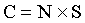 где:  - размер субсидии местного бюджета на текущий квартал;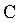  - количество приобретенных в отчетный период (квартал) разовых проездных билетов;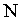  - сумма возмещения за один разовый проездной билет на 2015 год установлена в размере 6,0 рублей.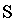 4.3. Сумма возмещения за один проездной билет в течение 2015 года индексации не подлежит.4.4. Перечисление субсидии осуществляется ежеквартально Комитетом финансов Сосновоборского городского округа на основании распорядительных заявок на расход, представленных администрацией, на счета получателей субсидии, открытые в кредитных организациях.4.5. Предоставление субсидии за 4 (четвертый) квартал производится до 25 декабря 2015 года на основании СПРАВКИ-РАСЧЕТА субсидии, предоставленной предприятием (не позднее 18 декабря) за октябрь – ноябрь 2015 года. СПРАВКА-РАСЧЕТ за декабрь 2015 года предоставляется предприятием до 25 января 2016 года.4.6. Получатели субсидии представляют в администрацию (Комитет по управлению жилищно-коммунальным хозяйством администрации):- ежеквартально СПРАВКУ-РАСЧЕТ субсидии на частичное возмещение недополученных доходов от перевозки пассажиров и багажа общественным транспортом за отчетный период (Приложение 1 к Порядку);- ежеквартально реестр проданных билетов за каждый месяц отчетного периода (с разделением на рабочие и выходные дни) (Приложение 2 к Порядку);- ежеквартально выписку из реестра кассовых ордеров по реализации рулонных билетов за каждый месяц отчетного квартала;- полугодовой отчет о расходовании субсидии по форме, утверждаемой администрацией, не позднее 10-го июля 2015 года, годовой отчет о расходовании субсидии не позднее 25-го января 2016 года (Приложение 3 к Порядку).4.7. Администрация вправе отказать в предоставлении субсидии и вернуть документы предприятию при отсутствии средств в бюджете Сосновоборского городского округа на эти цели или если предприятие на дату подачи документов:имеет просроченную задолженность по налоговым платежам и иным обязательным платежам в бюджетную систему РФ, которая превышает двадцать пять процентов балансовой стоимости активов по данным бухгалтерской отчетности за последний отчетный период;находится в стадии реорганизации, ликвидации или банкротства;получил поддержку из бюджета и нарушил условия ее предоставления.Порядок возврата субсидий в случае нарушенияусловий, установленных при их предоставлении.5.1. Получатель субсидий несет ответственность за нецелевое использование субсидий и достоверность представленных документов в соответствии с действующим законодательством.5.2. Контроль за соблюдением получателем субсидий условий предоставления осуществляется администрацией (отделом ЖКХ Комитета по управлению жилищно-коммунальным хозяйством).5.3. Комитет финансов вправе затребовать у получателя субсидий и налоговых органов дополнительную информацию о расходовании получателем субсидий полученных субсидий. Администрация (отдел ЖКХ Комитета по управлению жилищно-коммунальным хозяйством) и орган муниципального финансового контроля проводит обязательную проверку соблюдения условий, целей и порядка предоставления субсидий их получателем.5.4. В случае нецелевого использования субсидий и (или) представления получателем субсидий недостоверных документов для получения субсидий, суммы субсидий подлежат возврату в местный бюджет (бюджет Сосновоборского городского округа) в порядке, установленном бюджетным законодательством.5.5. В случае выявления нарушения получателем субсидий условий предоставления субсидий администрация в течение десяти рабочих дней составляет акт о выявленных нарушениях с указанием нарушений и сроков их устранения получателем субсидий (далее – акт) и направляет копию акта получателю субсидий.5.6. В случае не устранения нарушений в установленный в акте срок, администрация в течение десяти рабочих дней со дня истечения указанного срока, принимает решение о возврате в бюджет Сосновоборского городского округа субсидий, полученных получателем субсидий, и направляет получателю субсидий требование, в котором должны быть предусмотрены:- подлежащая возврату сумма денежных средств и сроки ее возврата;- код бюджетной классификации Российской Федерации, по которому должен быть осуществлен возврат субсидий.5.7. Получатель субсидий обязан осуществить возврат субсидий в течение двадцати рабочих дней со дня получения требования, указанного в п. 5.6. настоящего Порядка.5.8. В случае не перечисления получателем субсидий необоснованно полученной субсидии в местный бюджет в срок, установленный в п. 5.7. настоящего раздела, указанные средства взыскиваются администрацией в судебном порядке.5.9. Получатель субсидий вправе обжаловать действия администрации в порядке, установленном действующим законодательством.5.10. Ответственность за несоблюдение настоящего Порядка, недостоверность и несвоевременность представляемых сведений возлагается на получателя и администрацию (Комитет по управлению жилищно-коммунальным хозяйством).Исп. Минакова О.А. 2-01-72; СЕПриложение 1к Порядку предоставления в 2015 году субсидийиз бюджета Сосновоборского городского округана частичное возмещение недополученных доходовпредприятиям от перевозки пассажиров и багажаобщественным транспортомСПРАВКА-РАСЧЕТсуммы субсидии _________________________________________________(наименование предприятия)на частичное возмещение недополученных доходов предприятиям из-за разницы между экономически обоснованным тарифом и установленным тарифом на перевозку пассажиров и багажа общественным транспортом за период _______________________ 2015 годаИсполнитель:Директор _____________________			________________ ФИО директораГлавный бухгалтер						_____________ ФИО гл. бухгалтера Плательщик:Глава администрацииСосновоборского городского округа			________________ ФИОСогласовано:Работа выполнена в полном объемеНачальник отдела ЖКХ					________________ Трехонина Н.С.																	Приложение №3к мниципальному контракту№______от _______________Отчет о расходовании субсидий на возмещение недополученных доходовот предоставления льготных проездных билетов за ___________ 2015 года					(квартал)Предприятие:								Администрация:Директор предприятия	___________________ ФИО		Глава администрации муниципальногообразования Сосновоборскийгородской округ			____________________ ФИОГл. бухгалтер			___________________ ФИО№ маршрутаКоличество перевезенных пассажиров по разовым проездным билетамСумма возмещения за один разовый проездной билетСумма субсидии на частичное возмещение недополученных доходов26,046,056,066,076,0126,0156,036,096,0106,0116,0206,020А6,0Смольн.6,0ВсегоМесяцаПоступило средств из бюджета городского округаПоступило средств из бюджета городского округаПроизведено расходовПроизведено расходовМесяцас начала годаза отчетный периодс начала годаза отчетный период12341 квартал2 квартал3 квартал4 кварталИТОГО за год